Семинарски рад ДРЖАВАЗАСТАВАНаставник:							Студент:др Никола Вуксановић 					Име и Презиме бр индексаБеоград, године.Увод	Попут свих националних кухиња, Држава се вековима развијала кроз социјалне и политичке промене. Ову кухињу данас имамо захваљујући факторима попут древне агрокултуре, географског положаја и културалних трендова.	Држава кухиња се највише ослања на намирнице попут .........................Традиционална јела добијају назив по......................... Намирнице које се често користе у припремању јела су .........................Састојци и начин спремања јела ове кухиње варирају по . .........................Нека од најпознатијих јела јесу . .........................ДржаваКарактеристичне намирнице ДржаваНавике у исхрани	Држава има .........................	Доручак .........................	Ручак .........................	Вечера .........................Најпознaтија јела (najpoznatija jela)	Најпознатије јело (Слика 1.) је Најпознaтија јела (najpoznatija jela)ДЕСЕРТИ	Десерти у  (Слика 2.), (Слика 3.) и (Слика 4.).Пиће	Држава је држава у којој се Само нека од њих су:Никада Приликом сипања пића, 	Како би се задовољила потреба ..................МениИме менија/државаТребовање намирница за четири особеТабела 1. Норматив за четири особеИзвор: Дело аутораПопис средстава за рад у кухињиТабела 2. Попис средстава за рад у кухињиИзвор: Дело аутораПопис ситног кухињског инвентараТабела 3. Попис ситног кухињског инвентараИзвор: Дело аутораПоприс инвентара за сервис хране и пићаТабела 4. Попис инвентара за сервис хране и пићаИзвор: Дело аутораПоставка и уређење столаСтолови за ручавање у Држави су веома специфични (Слика 6.). Закључак	Кухиња је базирана на традицији која се вековима формирала,.....................ЛитератураJacob, J., Ashkenazi, M. (2006). The world cookbook for students. Greenwood Press.Извор фотографија:https://www.pinterest.com/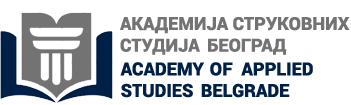 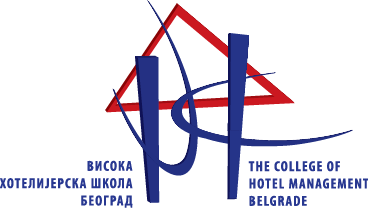 СЛИКАСлика 1. ЈелоИзвор: СЛИКАСлика 1. ЈелоИзвор: СЛИКАСлика 2. ЈелоИзвор:СЛИКАСлика 3. ЈелоИзвор:СЛИКАСлика 4. ЈелоИзвор:СЛИКАСлика 5. ЈелоИзвор:Р. БрНамирницаКоличинаМерна јединица1.Крменадла400г2.Откоштена ребарца4003.Сланина4004.5.6.7.8.9.10.11.12.ком13.мл14.15.16.г17.Р. брНазивОсновне карактеристикеКоличина1.2.3.4.Р. брНазивОсновне карактеристикеКоличина1.2.Р. брНазивОсновне карактеристикеКоличина1.2.3.4.5.6.7.СЛИКАСлика 6. ЈелоИзвор:Од есцајга се користе (Слика 7.).СЛИКАСлика 7. ЈелоИзвор: